Brentwood Recreation Department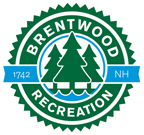 1 Dalton Road Brentwood, NH 03833Office: (603) 642-6400 ext. 20Email: recreation@brentwoodnh.govWeb: www.rec.brentwoodnh.govFacebook: Brentwood, NH Recreation Department Parent/Guardian(s) First & Last Name(s):Address (City, State, Zip Code):Home Phone:					Work Phone:					Cell Phone:Email: 						Emergency Contact Name/Phone Number:PROGRAM REGISTRATIONUniform Sizes: Shirts: YS, YM, YL, AS, AM, AL, AXL, AXXL 			Pants YS, YM, YL, AS, AM, ALDoctor:						Doctor’s Phone:Please list any allergies or special needs/limitations: Liability Waiver:All persons participating in Brentwood Recreation programs do so at their own risk and without recourse to the Town of Brentwood, its’ agents, officers or employees. I, the undersigned participant, parent or guardian, do hereby agree to allow the individual(s) named above to participate in the activity listed, and I further agree to hold the Town of Brentwood Recreation Department harmless from and against any and all liability for any injury which may be suffered by the aforementioned individual arising out of his/her participation in this activity. I understand that in case of injury or illness, I will be notified. If it is impossible to contact me and if it is an emergency, I hereby give permission to the attending physician to treat, hospitalize, administer anesthesia, or to order injections or surgery for the safety of my child. I, the parent/legal guardian, the undersigned have read this release and understand all its terms. I execute this release voluntarily and with full knowledge of its significance. I have executed this release on this date indicated next to my name. The Brentwood Recreation Department may be taking pictures during any programs for use in future publications.Signature: _____________________________________________	Date: __________________*Please check line if you do not give consent to being photographed during Brentwood Recreation programs: ______Please indicate if you would like to volunteer:		Coach		Asst. Coach		Snack Shack***Please make checks payable to: BRCStaff Use OnlyPayment: Check#: _________________	Cash: __________________Brentwood Parks & Recreation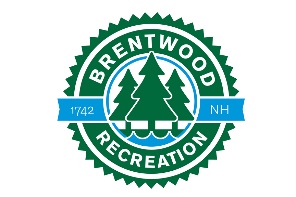 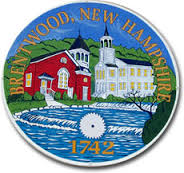 1 Dalton Road-Brentwood, NH 03833- 603-642-6400 ext.120- recreation@brentwoodnh.gov Assumption of Risk and Waiver of Liability Relating to Coronavirus/Covid-19The novel coronavirus, Covid-19, has been declared a worldwide pandemic by the World Health Organization. Covid-19 is extremely contagious and is believed to spread mainly from person-to-person contact. As a result, federal, state, and local governments and federal and state health agencies recommend social distancing and have, in many locations, prohibited the congregation of groups of people. The town of Brentwood Parks & Recreation has created new protocols and put in place preventative measures to reduce the spread of Covid-19: however, Brentwood Recreation cannot guarantee that you or your child(ren) will not become infected with Covid-19. Further, attending any program may increase you or your child(ren) risk of contracting Covid-19. By signing this agreement, I acknowledge the contagious nature of Covid-19 and voluntarily assume the risk that my child(ren) and I maybe exposed to, or infected by Covid-19 by attending a Brentwood Recreation program, and that such exposure or infection may result in personal injury, illness, permanent disability, and death. I understand that the risk of becoming exposed to or infected by Covid-19 at any Brentwood Recreation program may result from the actions, omissions, or negligence of myself and others, including, but not limited to, Brentwood Recreation employees, volunteers, and program participants and their families. I voluntarily agree to assume all of the foregoing risks and accept sole responsibility for any injury to my child(ren) or myself including, but not limited to, personal injury, disability, death, illness, damage, loss, claim, liability, or expense, of any kind, that I or my child(ren) may experience or incur in connection with my child(ren)’s attendance at any Brentwood Recreation program. On my behalf, and on behalf of my child(ren), I herby release, covenant not to sue, discharge, and hold harmless Town of Brentwood, Parks and Recreation and, its employees, agents, and representatives, of and from the claims, including all liabilities, claims, actions, damages, costs or expenses of any kind arising out of or relating thereto. I understand and agree that this release includes any claims based on the actions, omissions, or negligence, of Brentwood Recreation employees, agents, and representatives, whether a Covid-19 infection occurs before, during, or after participation in any Brentwood Recreation program. I HAVE READ THIS RELEASE 		___/___/___		______________________________      Date                                    Participant’s signatureI HAVE READ THIS RELEASE	             ___/___/___		______________________________                                                                        Date                                 Parent/Guardian’s Signature                                                                                                               (if participant is legally a minor) First NameLast NameM/FDOBGrade/AgeName of ProgramShirt SizeFee